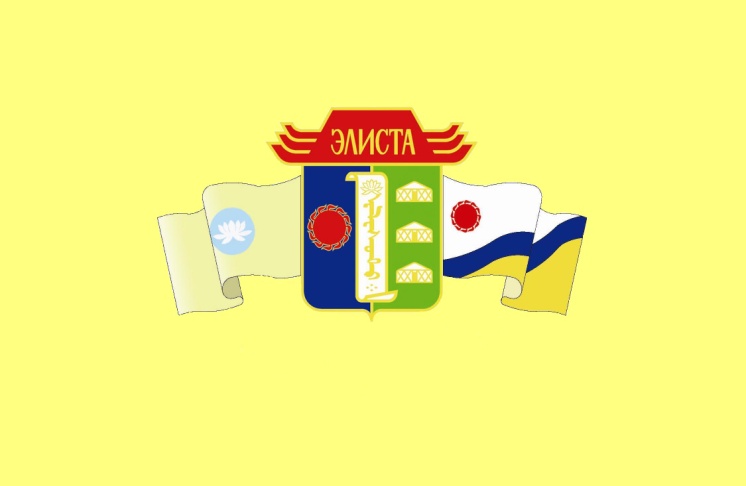 За усердные труды по социальному служению в Элистинской и Калмыцкой ЕпархииобъявляетсяБОБРЫШЕВОЙВере Ивановнеспециалисту по социальному служению Религиозной организации «Элистинская и Калмыцкая Епархия Русской Православной Церкви (Московский Патриархат)»       Глава города Элисты                                                                     В. Намруевпостановление № 108 от 11 сентября  2015  года